Муниципальное  автономное дошкольное образовательное учреждение города Нижневартовска детский сад №21 «Звездочка»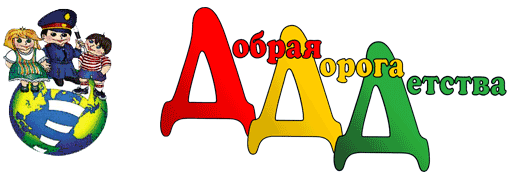 Взаимодействие с родителями воспитанников по профилактике детского дорожно - транспортного травматизма (консультации, беседы, родительские собрания, круглый стол)Рекомендации родителям младших дошкольников	Раздаются каждому родителю при проведении собрания, «круглого стола».Уважаемые мамы и папы!Вы являетесь образцом поведения. Вы — объект любви и подражания для ребенка. Это необходимо помнить всегда и тем более, когда делаете шаг на проезжую часть дороги вместе с малышом.Чтобы Ваш ребенок не попал в беду, воспитывайте у него уважение к правилам дорожного движения терпеливо» ежедневно, ненавязчиво.♦	Ваш ребенок должен играть только во дворе под Вашим наблюдением и знать: на дорогу выходить нельзя!♦	Не запугивайте ребенка, а наблюдайте вместе с ним и используйте ситуации на дороге, улице» во дворе, объясняйте, что происходит с транспортом, пешеходами.♦ Знакомьте малыша с транспортом, пешеходами.♦	Развивайте у ребенка зрительную память, внимание. Для этого создавайте игровые ситуации дома. Закрепляйте в рисунках впечатления от увиденного. Пусть Ваш малыш сам приведет Вас в детский сад, а из детского сада домой.В этом возрасте Ваш ребенок должен знать: на дорогу выходить нельзя; дорогу переходить можно только со взрослым, держась за руку. Вырываться нельзя; переходить дорогу надо по переходу спокойным шагом;     пешеходы — люди, которые идут по улице; чтобы был порядок на дороге, чтобы не было аварий, чтобы пешеход не попал под машину, надо подчиняться светофору:				Красный свет —			Движенья нет.			А зеленый говорит:«Проходите, путь открыт»;- машины бывают разные, это — транспорт. Машинами управляют шоферы (водители). Для машин (транспорта) предназначено шоссе (дорога, мостовая); когда мы едем в автобусе, троллейбусе, нас называют пассажирами-; когда мы едем в транспорте, нельзя высовываться из окна, надо держаться за руку мамы, папы, поручень.Мамы! Папы!Отнеситесь ответственно к нашим советам. Ведь от Вашей культуры поведения на улице, в общественном транспорте, от Вашего уважения правил дорожного, движения зависит жизнь и здоровье Вашего ребенка!Советы родителям старших дошкольниковУважаемые мамы и папы!Вот и подрос ваш малыш, стал взрослее, любознательнее, его жизненный опыт обогатился, он сделался самостоятельнее. Но ваш авторитет ничуть не уменьшился. Так что вы остаетесь для него верным помощником в воспитании культурного поведения на улице и в общественном транспорте. Зная индивидуальные черты своего ребенка (анатомию, физиологию, нервную систему, интеллект, темперамент), продолжайте помогать ему постигать науку уважения к улице: настойчиво, но не навязчиво, систематически и терпеливо.Воспитывайте у ребенка привычку быть внимательным на улице, осторожным и осмотрительным.На прогулке, по дороге в детсад и домой закрепляйте знания, полученные ранее, чаще задавайте ему проблемные вопросы, беседуйте с ним, обращайте внимание на свои действия (почему вы остановились перед переходом, почему именно в этом месте и т.д.).Ваш ребенок уже знает и должен строго выполнять определенные правила.♦	Ходить по тротуару следует с правой стороны.  ♦Прежде чем перейти дорогу, надо убедиться, что транспорта нет, посмотрев налево и направо, затем можно двигаться, предварительно снова посмотрев в обе стороны.Переходить дорогу полагается только шагом.Необходимо подчиняться сигналу светофора.В транспорте нужно вести себя спокойно, разговаривать тихо, держаться за руку взрослого (и поручень), чтобы не упасть.Нельзя высовываться из окна автобуса, троллейбуса, высовывать в окно руки.Входить в транспорт и выходить из него можно, только когда он стоит.Играть можно только во дворе.Наблюдайте за ситуациями на улице, дороге, во дворе, за пешеходами и транспортом, светофором я обязательно обсуждайте увиденное с ребенком. Пусть он по пути домой споет вам песню или расскажет стихотворение, а потом нарисует то, что видел. Почитайте ему подходящее художественное произведение и обязательно побеседуйте о прочитанном.Только ваша культура поведения, строгое выполнение правил движения, терпение и ответственность за жизнь и здоровье ребенка поможет нам вместе воспитать у него навыки и привычку безопасного поведения на улице!Круглый стол «Ребёнок и дорога»Цель: Выявить и расширить знания родителей по теме: «Дорожное движение»1.Беседа с родителями о работе светофора.Пока на перекрёстке немного транспортных средств, водители сами без особого труда определяют, кто может выехать на перекрёсток первым, а кому надо подождать. Представим, что к перекрёстку подъезжают десятки машин. Некоторые из них меняют направление, поворачивают налево или направо, делают разворот. Кто-то должен помочь им разобраться в этой суматохе. - Что же может помочь водителям и пешеходам? (Родители рассказывают о светофоре)- (Воспитатель) Да, конечно это светофор. Светофор - самый лучший друг и помощник в такой ситуации. На перекрёстке водители и пешеходы слушаются только его. Светофор не признаёт никаких различий. Для него равны все транспортные средства. Для регулирования движения светофор применяет два сигнала: зелёный и красный. Жёлтый сигнал – переходный. Сигналы в светофоре могут располагаться горизонтально или вертикально. В светофоре с вертикальным расположением сигналов располагаются сверху вниз следующим образом: красный – жёлтый – зелёный. Горизонтально расположенные сигналы следуют в таком же порядке слева направо. Светофоры могут быть оборудованы одной или двумя дополнительными стрелками (секциями) на уровне зелёного сигнала. В зависимости от назначения сигналы светофора могут быть круглые, в виде стрелки или нескольких стрелок, силуэта пешехода или велосипедиста. Встречаются светофоры с сигналами в виде буквы «х» и стрелки. Больше всего водители и пешеходы любят зелёный сигнал светофора. При зелёном сигнале светофора разрешено двигаться всем транспортным средствам. При равных правах для всех преимущество имеет только трамвай, независимо от направления его движения. Водители знают, что на перекрёстке при повороте налево или развороте по зелёному сигналу светофора водитель обязан уступить дорогу машинам, движущимся со встречного направления прямо или направо. Таким же правилам руководствуются между собой и водители трамваев. В начале движения на зелёный сигнал водитель обязан уступить дорогу транспортным средствам, которые не успели завершить движение через перекрёсток, и пешеходам, которые не успели перейти дорогу. Водитель, выехавший на перекрёсток при зелёном сигнале светофора, должен выехать в намеченном направлении независимо от сигналов светофора на выходе с перекрёстка. Красный сигнал светофора извещает о том, что всякое движение запрещено. Ему беспрекословно повинуются все автомобили. Красный сигнал говорит своё строгое «Стоп!» и пешеходам. Переходить дорогу запрещено даже в том случае, если поблизости нет приближающихся транспортных средств. Жёлтый сигнал говорит водителям и пешеходам «Внимание!» и предупреждает о смене сигналов светофоров. При жёлтом сигнале выезд на перекрёсток и переход улицы пешеходам не разрешается.- Что  должен делать пешеход, если он не успел перейти дорогу на зелёный свет? (Воспитатель задаёт вопрос родителям)- Если пешеход не успел завершить переход проезжей части, при включении жёлтого сигнала он должен остановиться на середине дороги или на «островке безопасности». Также жёлтый сигнал предупреждает водителей о том, что скоро загорится зелёный. Иногда жёлтый горит одновременно с красным сигналом, тем самым предупреждая, - скоро загорится зелёный. Но не все светофоры имеют жёлтый сигнал. На некоторых из них изображён силуэт  человека. Это специальный светофор для пешеходов. Красным светом светится фигурка стоящего пешехода, а зелёным – идущего. Для информирования слепых пешеходов о возможности пересечения проезжей части световые сигналы светофора могут быть дополнены звуковыми. Сигналы светофора, выполненные в виде стрелок красного, жёлтого и зелёных цветов, имеют тоже значение, что и круглые сигналы соответствующего цвета, но их действие распространяется только на направление, указываемое стрелками. При этом стрелка, разрешающая поворот  налево, разрешает и разворот, если это не запрещено соответствующими дорожными знаками. Выключенный сигнал в дополнительной секции означает запрещение движения в направлении, указанном стрелкой. Стрелка на светофоре – сигнал для водителя. Пешеходы не должны ими руководствоваться. Иногда на дороге можно увидеть необычные светофоры с четырьмя круглыми сигналами белого цвета, расположенными буквой «т». Они регулируют движение трамваев и других маршрутных транспортных средств, движущихся по выделенной для них полосе. Движение разрешено только  при включении одновременно нижнего сигнала и одного из нескольких верхних  «глаз» светофора. Левый разрешает движение налево, средний – прямо, правый – направо. Если горят только верхние сигналы, а нижний выключен, это означает, что движение запрещено.- Как действует светофор на железнодорожном переезде?Не обойтись без светофора и на железнодорожном переезде. Круглый бело – лунный мигающий сигнал говорит водителю, что движение разрешено. Если светофор на переезде выключен и не горит, ни белый, ни красный световой сигнал, водитель должен ориентироваться самостоятельно. Движение разрешено, если поблизости нет приближающегося транспорта. Бывает,  что светофор на перекрёстке монотонно подмигивает проезжающим машинам и пешеходам жёлтым светом. Это совсем не означает, что он сломался. Когда машин становится меньше, светофор уже не так необходим. В этом случае перекрёсток считается нерегулируемым. Транспортные средства, которые совершают поворот направо или налево, должны пропустить пешеходов.  2. Что должен знать пассажир?Предложить родителям рассмотреть рисунки детей, на которых они нарисовали пассажиров.- Как вы думаете, кого наши дети называют пассажирами, а кого водителями?Пассажир – это любой человек (кроме водителя, который находится в транспортном средстве (автобусе, троллейбусе, трамвае, машине). Также пассажирами на дороге считаются люди, которые входят в транспортное средство или выходят из него. Как только человек сел в транспорт, он из пешехода превратился в пассажира. Посадка и высадка пассажиров происходит в определённом местах, которые называются остановками. Чтобы наши дети знали где они находятся, необходимо выучить указатель обозначающий остановку. Ожидать транспортное средство необходимо на специальной посадочной площадке, у обочины дороги или на тротуаре, не мешая пешеходам, Нельзя стоять на краю тротуара, потому что можно оступиться или поскользнуться и попасть под колеса. Ожидать маршрутное транспортное средство и такси разрешается только на специальных посадочных площадках, а при их отсутствии – на тротуаре или обочине. На остановочных пунктах, не оборудованных приподнятыми посадочными площадками, разрешается выходить на проезжую часть для посадки в транспортное средство, только после его остановки. После высадки необходимо не задерживаясь, освободить проезжую часть. Посадку и высадку можно производить только со стороны тротуара или обочины. Только после полной остановки маршрутного транспортного средства.Вопросы к родителям- Что должен знать маленький пассажир?- Какие правила должны соблюдать мы, родители – пассажиры?Входить положено через заднюю дверь, выходить из него – через переднюю. В переднюю входят инвалиды, родители с маленькими детьми, престарелые люди. Школьникам входить в переднюю дверь нельзя. Посадка в автобус, троллейбус или трамвай, должна происходить спокойно, организованно без спешки. Нельзя заходить, если не все желающие вышли. Это может создать толчею, и транспорт задержится на остановке больше положенного времени. Ведь все маршрутные транспортные средства имеют свой график движения,  и они должны его придерживаться, без опозданий прибывать на остановку и отбывать вовремя.Пассажирам строго запрещается:- отвлекать водителя во время движения;- курить, сорить;- ездить на внешних частях транспортного средства, высовываться из окон, дверей, открывать их без разрешения водителя;- препятствовать закрытию дверей;- открывать двери во время движения.Общественным транспортом запрещается пользоваться гражданам, одежда или предметы которых могут испачкать или испортить одежду других пассажиров. Нелишне напомнить детям, что в общественном транспорте уступают место старшим по возрасту, мальчик уступает девочке, а мужчина – женщине. Все всегда уступают места престарелым пассажирам, инвалидам и родителям с маленькими детьми. - Кто должен первым выходить из автобуса родители или дети? Первыми выходят родители, они помогают детям выйти из автобуса. Кроме этого, родители следят за тем, чтобы дети не вышли на проезжую часть.- Как должны себя вести пассажиры при поездке на других транспортных средствах?При поездке на такси или другом транспортном средстве, оборудованном ремнями безопасности, пассажиры должны пристёгиваться, а на мотоцикле ехать только в застёгнутом мотошлеме. Если посадка и высадка невозможна со стороны тротуара или обочины, она может осуществляться со стороны проезжей части, при условии, что это будет безопасно и не создаст помех другим участникам движения.3.Блиц – опрос: Велосипед и ролики.- Являются ли велосипед и ролики транспортными средствами?- Что такое велосипед?Велосипед – это транспортное средство, имеющее два колеса. Приводится в движение мускульной силы людей, находящихся на нём. Мопед двухколёсное или трёхколёсное транспортное средство, приводится в движение двигателем и имеет максимальную скорость не более 50 км/час.  Мопедами считаются велосипеды с подвесным двигателем и другие транспортные средства с похожими техническими характеристиками. - Является ли велосипед устойчивым видом транспорта?Это самый неустойчивый вид транспортного средства. Для велосипеда опасно любое препятствие. Неровность, выбоина или ямка на дороге, обгоняющее транспортное средство, резкое торможение – всё это может стать причиной аварии. - Знаете ли вы, когда был изобретён велосипед? Велосипед был изобретён ещё в 19 веке. При первой демонстрации зрители необычного средства передвижения удивлялись, почему эта «разрезанная пополам телега» не опрокидывается. Первые велосипеды были не очень удобными, особенно для дам в пышных юбках. Немного времени спустя изобретатели догадались оснастить его небольшим мотором. Так на свет появился первый мопед, а затем и мотоцикл.- Можно ли велосипед остановить мгновенно, и сможет ли это сделать маленький ребёнок?Велосипед,  так же как и автомобиль, невозможно остановить мгновенно. Путь торможения тем длиннее, чем больше скорость, значит, длиннее и опасная зона, в которой велосипедам трудно или почти невозможно управлять. Кроме того, при торможении можно потерять равновесие. Велосипедист почти не защищен от дорожных невзгод. Напрашивается вывод; езда на велосипеде требует большого умения и навыка. Велосипедист должен хорошо знать и чётко выполнять правила движения. Осторожность на дороге предотвратит несчастье.- С какого возраста разрешается езда на велосипеде?- С какого возраста разрешена езда на мопеде?Учить ребёнка ездить на трёхколёсном велосипеде можно с трёх лет. Далее ребёнок постепенно осваивает двухколёсный велосипед, но под чутким руководством и вниманием  взрослых. Самостоятельно дети могут ездить на велосипеде на дорогах только с 14 лет, а на мопеде с 16 лет при этом дети должны иметь при себе документ, подтверждающий знание правил.  Воспитатель просит родителей нарисовать велосипед на предварительно приготовленных листах бумаги. Родители должны нарисовать те детали, которые обязательно должны быть у велосипеда (родители рисуют).- Объясните,  почему вы нарисовали именно эти детали? Для чего они служат? (родители рассказывают).Воспитатель обобщает – Велосипед должен иметь тормоз, который должен исправно работать. Его работоспособность нужно постоянно проверять. Звонок должен быть у каждого велосипеда. Его нужно проверять, он должен быть звонким и хорошо слышным. Обязательно должен быть передний фонарь белого цвета – если на нём катаются только днём, то можно обойтись и без него. Но если велосипедист едет ночью, то без фонаря никак нельзя. В темноте свет на дороге необходим. Ехать в тёмное время суток без зажжённого фонаря запрещено и крайне опасно. Задний фонарь или световозвращатель красного цвета – также,  как  и передний фонарь необходим в тёмное время суток. Этот световой сигнал даст возможность водителям вовремя заметить впереди велосипедиста. Боковые оранжевые или красные световозвращатели – служат для обозначения боковых сторон велосипеда. Перед началом пути следует очистить их от пыли. Яркие боковые сигналы делают велосипедиста хорошо заметным в темноте.Велосипедист имеет право ездить только по правой полосе дорожного полотна в один ряд. Допускается движение по обочинам, если это не создаёт помех пешеходам. Ехать нужно как можно правее. Движение по проезжей части разрешается на расстоянии не более одного метра от её правого края. Выезд на большое расстояние, в глубь дорожного полотна, разрешается только для объезда препятствий. При повороте налево или направо,  разворот, велосипедист перед началом манёвра должен подать сигнал – поднять руку.Поворот следует совершать с как можно меньшим радиусом. Скорость при повороте должна быть минимальной.- Какой манёвр самый опасный для велосипедиста?Самый опасный манёвр для велосипедиста- это поворот налево  и разворот. Надо помнить, что подача сигнала не даёт никаких преимуществ для маневрирования. Вы должны убедиться в том, что позади нет машин. Совершать поворот налево и разворот велосипедистам разрешается только на дорогах с одной полосой движения в данном направлении.Во всех случаях безопаснее всего и надёжнее при повороте налево сойти с велосипеда и перейти дорогу по правилам для пешеходов.- Расскажите, как взрослый может перевезти ребёнка на взрослом велосипеде?Нельзя сажать ребёнка на раму своего велосипеда. Для ребёнка на велосипедной раме позади руля, должно быть установлено специальное сиденье с подножками.- Что бы вы как родители запретили велосипедистам?Вот какие запрещающие правила существуют для велосипедистов.*водить не держась за руль;*перевозить на велосипеде пассажиров;*поворачивать налево или разворачиваться на дорогах с трамвайным движением;*двигаться по дороге при наличии велосипедной дорожки;*цепляться за движущийся транспорт;*ездить на велосипеде в болезненном состоянии.Если дорога пересекается с велосипедной дорожкой и пересечение не регулируется и находится вне перекрёстка, то велосипедист должен пропустить машины, которые движутся по ней.5. Дорожные знаки.Предложить родителям нарисовать те дорожные знаки, которые, по их мнению, должны знать дети (родители рисуют). Затем, каждый родитель обосновывает свой выбор.Воспитатель обобщает рассказы родителей и объясняет, с какими дорожными знаками должны быть знакомы дети старшего дошкольного возраста.К концу старшего дошкольного возраста ребёнок должен знать, что все дорожные знаки делятся на предупреждающие, запрещающие, предписывающие, указательные знаки.-  К предписывающим относятся – железнодорожный переезд со шлагбаумом, железнодорожный переезд без шлагбаума, дети, животные на дороге, опасный поворот, двустороннее движение, пешеходный переход. Эти знаки треугольной формы. На них преобладают красные и белые цвета. Красный цвет сигнализирует об опасности. Такие знаки говорят водителю об опасности: будь осторожен , убавь скорость, впереди опасность. А какая опасность? Это изображено на дорожном знаке (воспитатель показывает родителям эти знаки). - Запрещающие знаки: въезд запрещён, пешеходное движение запрещено, велосипедное движение запрещено. Запрещающие знаки круглой формы с красным окаймлением.- Предписывающие знаки: обязательное направление движения, круговое движение. Эти знаки круглой формы голубого цвета. Они извещают о том, в каком направлении разрешается движение. Если на знаке есть стрелка, то можно ехать только туда, куда она указывает. Если на голубом фоне изображено какое – либо транспортное средство, значит, дорога открыта только для указанного вида транспорта. Предписывающие знаки разрешают движение лишь в указанном направлении, с определённой скоростью и определённым транспортным средствам. Предписывающие знаки вводят или отменяют определённые режимы движения.- Указательные знаки: место стоянки, пешеходный переход, пункт медицинской помощи, телефон, пункт питания, автозаправочная станция, пункт технического обслуживания. Эти знаки квадратной или прямоугольной формы. Большинство из них голубого цвета. Эти знаки сообщают об особенностях режима движения  или о расположении на пути следования населённых пунктов, расположение больниц, остановок автобуса,  пунктов питания, водоёмов и т.д. Знание этих знаков поможет детям ориентироваться на дорогах, поможет избежать травм и аварий. Проверьте своих детей, знают ли они эти знаки, если нет, то выучите их.6. Опросник для родителей (воспитатель предлагает заполнить опросник родителям).Зачем дошкольникам запоминать правила поведения на улице, если они ходят вместе  со взрослыми и должны строго выполнять указания?Как вы считаете, что является самым важным при переходе улицы?Как следует переходить улицу, если отсутствует перекрёсток или пешеходный переход?Почему на остановках транспорта надо находиться на некотором удалении от проезжей части, наблюдая за приближающимся транспортом, особенно в сырую погоду?Как следует держать ребёнка за руку при переходе улицы?Как взрослый с ребёнком должен входить и выходить из транспорта?Как следует переходить улицу при выходе из транспорта?Как разрешается перевозить маленьких детей в транспортных средствах?Как правильно везти ребёнка на взрослом велосипеде?Что является главным для пешехода при осмотре улицы?Воспитатель подводит итоги круглого стола, всех благодарит за содержательную беседуРодительское собрание: «Ребенок переходит улицу»Выступление воспитателя.Опыт развитых стран, раньше нас вступивших в автомобильный век, показывает, что учить ребенка правильно переходить через улицу надо с самых ранних лет: не с пяти-шести, как это принято у нас, а гораздо раньше. В Англии, Германии, Японии малышей, как только они начинают ходить, учат наблюдать за дорожным движением.К сожалению, у нас, в отличие от Англии и Японии, нет специальных клубов, в которых мамы вместе со своими маленькими детьми регулярно отрабатывают правила безопасного поведения на дороге. В Англии решением Британского парламента даже принят «Дорожный кодекс», обязательный для всех пешеходов и водителей. Есть в нем раздел «Переход через улицу», включающий шесть правил.Анализ дорожно-транспортных происшествий с детьми показывает, что совершенно недостаточно научить ребенка перед тем, как перейти улицу, посмотреть налево, а дойдя до середины дороги - направо. Слишком много непредвиденных ситуаций поджидает детей на дороге, и надо, чтобы ребенок в них хорошо ориентировался. Чем раньше, тем лучше.Усваивать каждое из этих шести правил надо отдельно. Только когда ребенок научится выполнять их совершенно осознанно, можно разрешить ему самостоятельно переходить улицу. Но учтите, что обычно дети до семи лет еще не могут оценить скорость приближающихся автомобилей и расстояние до них. Поэтому в дошкольном возрасте ребенок должен переходить улицу, только держась за руку взрослого.Правило первое.Выберите безопасное место для перехода.Если вблизи нет подземного перехода или перехода со светофором, выберите место, откуда вам хорошо видно дорогу во всех направлениях. Не пытайтесь пробраться на дорогу между стоящими машинами. Важно, чтобы не только вы хорошо видели дорогу, но и чтобы вас хорошо было видно любому водителю. Выбрав подходящее для перехода место, постойте, осмотритесь. Помехи обзору (стоящие машины, кусты, поворот дороги, стоящие люди и др.) - причина более 60% несчастных случаев с детьми и более 40% - со взрослыми пешеходами.Правило второе.Перед переходом обязательно остановитесь. Необходимо приучить детей, идущих или бегущих по тротуару и склонных, не останавливаясь, перебегать через дорогу, остановиться, прежде чем ступить на проезжую часть и внимательно осмотреть дорогу. Стоять нужно у края тротуара, немного отступив от бордюра - так, чтобы видеть приближение машин.Правило третье.Осмотритесь и прислушайтесь. Из каждых десяти пострадавших на дороге детей девять вовремя не заметили опасность. Надо научить ребенка смотреть на дорогу не «краешком глаза», а поворачивая голову вправо и влево. Натренируйте ребенка учитывать, что машины темного цвета, велосипеды и мопеды иногда плохо различимы на темном асфальте, особенно в пасмурную погоду или в сумерки. К тому же в России водители часто пренебрегают правилом, предписывающим включать ближний свет фар в сумерки и во время дождя.Машина может выехать неожиданно. Но если быть внимательным, «держать ушки на макушке», можно услышать приближение машины еще до того, как она станет видна. Учите детей не только внимательно смотреть на дорогу, но и прислушиваться к ее шуму. Это дополнительная информация о приближающихся машинах. К тому же тот, кто прислушивается к дороге, более сосредоточен на наблюдении за ней.Правило четвёртое.Если приближается машина, пропустите ее, затем снова осмотритесь и прислушайтесь, нет ли поблизости других автомобилей.Опасность подстерегает пешехода, решившего, что он успеет перейти дорогу, видя только самую близкую к себе машину и не замечая другую, скрытую за ней, которая может ехать быстрее. Эта ситуация - «ловушка», причина 8% дорожно-транспортных происшествий с детьми.Когда машина проедет, необходимо снова осмотреться. В первые секунды она может заслонить собой автомобиль, который едет ей навстречу. Не заметив его, можно попасть в еще одну «ловушку» (6% общего числа пострадавших на дороге детей).Правило пятое.Не выходите на проезжую часть; пока не убедитесь, что у вас достаточно времени для перехода. Только удостоверившись в полной безопасности, не спеша переходите улицу. Пересекайте ее только под прямым углом.Важно, чтобы дети шли через дорогу размеренным шагом, а не перебегали ее. Только в этом случае у них будет возможность наблюдать за дорогой во время перехода.Правило шестое.Переходя улицу, продолжайте наблюдение за дорогой, чтобы вовремя заметить изменение обстановки.Обстановка на дороге быстро меняется: стоявшие машины могут поехать, ехавшие прямо - повернуть; из переулка, из двора или из-за поворота могут вынырнуть новые машины.В дополнение к английским правилам перехода через улицу предлагаем еще одно.Правило седьмое.Если во время перехода вдруг возникло препятствие для обзора (например, остановилась из-за неисправности машина), осторожно выглянув из-за нее, осмотрите остаток пути. При необходимости отступите назад. Вести себя нужно так, чтобы вас хорошо видели проезжающие водители.Попробуйте составить план маршрута, по которому поведете ребенка в школу. Отметьте на нем опасные места. Несколько раз пройдите эти места с вашим школьником, чтобы он привык быть здесь осмотрительнее и осторожнее.Круглый стол для родителейСитуационная грамотность поведения на дороге.Анализ дорожно-транспортных происшествий показал, что одна из главных причин детского травматизма на улицах - ситуационная неграмотность детей, родителей, водителей.95% несчастных случаев с детьми на дорогах возникают примерно в 30 повторяющихся дорожных ситуациях - «ловушках». В этих обманчивых ситуациях на первый взгляд кажется, что опасности нет - можно переходить, а через секунду обнаруживается, что это опасно! Чаще всего ошибки связаны не с применением ПДД, а с прогнозом развития ситуации на дороге.Начать занятия можно с анализа привычек детей, безобидных возле дома, но опасных на проезжей части улицы. Вот некоторые из них.Дети привыкли:Выбегать из-за кустов и других объектов, ограничивающих видимость.На дороге кусты, деревья, заборы, дома, стоящие машины могут скрывать за собой движущийся автомобиль!Когда идут группой - разговаривать, поглядывая друг на друга. При подходе к дороге разговоры следует прекратить, потому чтоони отвлекают от наблюдения.Двигаться бегомНадо идти только шагом, потому что при беге смотришь прямо перед собой, не поворачиваешь голову — а перед переходом проезжей части надо смотреть, поворачивая голову вправо и влево.Идти наискосокПереходить проезжую часть дороги так нельзя, потому что труднее наблюдать. Ведь тот, кто идет наискосок, поворачивается спиной к транспортным средствам и дольше находится на проезжей части, так как удлиняется путь.Делать шаг назад, не глядя, отступать, отскакивать, не поглядев, что за спиной.Если оказался на проезжей части дороги, не поглядев вначале, не делай ни одного шага ни вперед, ни тем более назад.Некрепко держать родителей за руки, вырываться от них. Надо крепко держать взрослого за руку!Бросаться за мячом, собакой, не глядя по сторонам. Сначала надо посмотреть по сторонам и убедиться в безопасности.Оглядываться, когда позовут.При переходе улицы оглядываться нельзя - надо внимательно смотреть вправо и влево.Двигаться непрерывно, не останавливаясь. Перед выходом на проезжую часть всегда надо приостановиться и посмотреть по сторонам с поворотом головы.При спешке забывать обо всем на свете. Перед выходом на проезжую часть надо остановиться на тротуаре. Тот, кто спешит, тот не наблюдает!Ситуации  - «ловушки» закрытого обзора.Это дорожные ситуации, когда опасность скрыта от пешехода за кустами, деревьями, стоящими или движущимися машинами, другими пешеходами. Здесь с детьми можно рассмотреть ряд вопросов и ответов для родителей, учителей и воспитателей. Изучаться они должны не в форме заучивания готовых ответов, а в форме дискуссии, совместного поиска ответов на вопросы, коллективного принятия предлагаемого ответа на тот или иной вопрос.Чем опасен стоящий на улице автомобиль?Автомобиль, который стоит, мешает вовремя заметить движущийся транспорт.Какое из стоящих транспортных средств опаснее других?То, которое выше и длиннее: автобус, грузовик-фургон, трактор, бульдозер, автомобильный кран - они больше всего мешают заметить движущийся транспорт.Чем могут быть опасны кусты, заборы, деревья возле дороги?За ними могут быть скрыты проезжающие транспортные средства!Чем опасен медленно приближающийся автомобиль?Пешеход может решить, что вполне успеет перейти - и начать перебегать дорогу. Но за ним или в соседнем ряду может быть скрыто другое транспортное средство! Оно может обгонять ту автомашину, которая движется медленно!Чем опасен только что проехавший автомобиль?В первые секунды он может скрывать от пешехода встречный! Надо, пропустив машину, подождать, пока она отъедет подальше!Что же такое дорожные «ловушки» отвлечения внимания? Это моменты в обстановке на дороге, когда пешеход не замечает опасность, потому что его взгляд прикован, направлен на интересующие его предметы: автобус на другой стороне дороги, приятелей, родных, мяч, собаку... Вот несколько вопросов и ответов, которые можно разобрать с детьми.В чем опасность для пешехода, который спешит через дорогу к автобусу?Пешеход видит только автобус и больше ничего вокруг и часто не замечает приближающийся сбоку автомобиль.В чем опасность для пешехода-школьника, который заметил на другой стороне улицы родных или приятелей, и они зовут его к себе?Дети видят только друг друга и плохо наблюдают по сторонам, могут не заметить движущийся транспорт.В чем особенность детей, перебегающих через дорогу?Глаза детей при этом направлены на тех (на то), вслед за кем (чем) они бегут, и можно не заметить движущийся транспорт справа или слева.Что такое дорожные «ловушки» на пустынных улицах при пониженном внимании?Это моменты, когда дети попадают на улицу, где низкая интенсивность движения, на улицу с большим количеством кустов и деревьев.На таких улицах дети, считая, что «машин нет», могут выходить или выбегать на проезжую часть, не осмотрев ее - выход не глядя.В чем опасность для детей, играющих рядом с проезжей частью пустынной улицы, или когда дети-пешеходы или велосипедисты идут, едут по обочине пустынной улицы?Считая, что «машин нет», могут выйти, выбежать, выехать (на велосипеде) на проезжую часть улицы, не осмотрев ее, и не заметить приближающийся автомобиль. Учитесь осматривать улицу всегда внимательно и с поворотом головы, прислушиваясь при этом. На пустынных улицах будьте не менее внимательными, чем на улицах с оживленным дорожным движением!В неприятную ситуацию можно попасть и стоя на проезжей части улицы!Пешеход стоит на проезжей части дороги тогда, когда он переходит дорогу не за один раз, а по частям: сначала до середины (до разделительной полосы), потом, подождав и пропустив машины, от середины до другой стороны.Как надо наблюдать, стоя на середине проезжей части?Обычно дети смотрят только вправо - какие машины надо пропустить. Этого мало! Надо посматривать и влево - назад, чтобы знать, есть ли машины, проезжающие за спиной. Смотреть надо вправо и влево. Если этого не делать, дети могут, испугавшись машины, отступить, сделать шаг назад не глядя - прямо под колеса автомобиля.Что мешает видеть движущийся транспорт, когда стоишь на середине улицы?Мешают наблюдать стоящие рядом пешеходы. Отвлекает внимание и подъезжающий к остановке автобус на другой стороне улицы, особенно если это тот самый автобус, на который хотелось бы успеть.Как надо себя настроить, остановившись на середине улицы?На предельную внимательность. Вы оказались между двумя потоками машин, движущимися справа и слева. Никаких разговоров с приятелями! Ни одного случайного движения, не осмотревшись, особенно назад! Наблюдать с поворотом головы. Быть внимательным!Особого внимания требуют остановки автобуса и пешеходные переходы.Какое место опаснее для пешехода, переходящего через дорогу: перекресток или остановка?Опасно и там, и там, но на остановке опаснее! Почему? На остановке самая большая помеха обзору - стоящий автобус.На каких улицах остановки опасны больше всего?Улицы узкие, с неширокой проезжей частью. Здесь пешеход, видя, что до противоположного тротуара близко, «рукой подать», чаще выбегает из-за автобуса.Ситуации на пешеходном переходеКакие ситуации-«ловушки» могут подстерегать пешехода на пешеходном переходе?Таких «ловушек» три:когда приближаются какие-либо транспортные средства, пешеход, видя, что успевает перейти, может не заметить скрытое за ними другое транспортное средство. Часто эти скрытые машины или мотоциклы едут быстрее!когда автомобиль проехал через пешеходный переход, пешеход в спешке может сразу начать переход и не заметить машину справа, которая в этот момент скрыта за проехавшей машиной;когда у пешеходного перехода остановилось какое-либо транспортное средство (например, для поворота или разворота, или просто затор, пробка, или сломалось) - оно мешает обзору.Какую ошибку чаще всего делает водитель при проезде пешеходного перехода?Едет на повышенной скорости, не снижает скорость. Пешеходу нельзя просто так надеяться на то, что водитель не ошибается. Надо переходить через дорогу, продолжая внимательно наблюдать.Как ни странно, но опасность может быть и на переходе, оборудованном светофором!Какие ситуации-«ловушки» могут подстерегать пешехода у светофора?- Когда пешеход заканчивает переход перед стоящими у светофора транспортными средствами уже при красном сигнале. Пешеход уверен, что водители трогающихся автомобилей его пропустят и не понимает, что не все машины стояли, из-за стоящих и трогающихся может выехать другая!- Когда пешеход переходит на «зеленый», сразу же, как только он загорелся! Надо всегда наблюдать: все ли машины закончили движение.- Когда в одном ряду транспортные средства уже стоят, а в другом еще едут. Пешеход, видя, что автомобили стоят, может начать переход, не видя за стоящими машинами другие, проезжающие.- Нельзя забывать, что на дороге могут возникнуть самые различные обстоятельства, например, автомобили могут делать поворот или на красный сигнал могут поехать спецмашины («скорая помощь», милиция, пожарная, горгаз), но они подают при этом звуковой или световой спецсигнал.Как лучше действовать, если вы подошли к перекрестку или пешеходному переходу, оборудованному транспортным светофором при мигающем зеленом сигнале?Лучше всего пока не переходить дорогу, а подождать следующего зеленое сигнала, так как вы не знаете, как долго он еще будет гореть, успеете ли вы, не задерживаясь на середине, перейти.Как перейти через дорогу на перекрестке со светофором, имеющим дополнительную секцию со стрелкой?Нельзя начинать движение, если загорелся зеленый сигнал со стрелкой на дополнительной секции светофора, так как это сигнал для движения транспорта, который поворачивает направо или налево, в зависимости от того, какое направление указывает стрелка. Пешеходы должны двигаться на зеленый сигнал, расположенный на пешеходном светофоре, а в случае его отсутствия - на основном светофоре.Как пользоваться светофором с вызывным устройством (кнопкой)? Нажав на кнопку, не начинайте движение сразу, подождите смены сигналов светофора, убедитесь, что все машины остановились.Внимания требует и ситуация - «ловушка» на углу перекрестка и возле дома?В чем опасность, когда пешеход стоит на тротуаре на самом углу перекрестка?Транспортные средства могут делать поворот. При этом задние колеса транспортных средств оказываются очень близко к тротуару, иногда неопытный водитель выезжает на «бровку» тротуара. Оказавшись на углу, надо наблюдать за движением и стоять подальше от края, быть всегда готовым отойти.В чем опасность проездов вдоль домов?Дорожки вдоль домов используются и пешеходами, и водителями совместно. Нельзя выбегать, не осмотревшись, из-за стоящих автомобилей. Если возле дома стоит автомобиль, необходимо помнить, что он может поехать вперед, не подав сигнал, или, что еще опаснее, - назадСценарий круглого стола «Вместе с родителями — за безопасность детей на дорогах»Цель: Привлечение внимания родителей к возрастающему количеству ДТП с участием детей. Формирование у взрослых и детей потребности в заботе о своей безопасности через привычку соблюдения правил дорожного движения.Задачи:1. Побудить родителей задуматься о том, что соблюдение ПДД - самое главное для сохранения жизни и здоровья их детей.2. Ознакомить родителей и учащихся с некоторыми правилами и памятками, способствующими наиболее эффективному усвоению ПДД.3. Обсудить возможные пути снижения ДТП с участием детей.4. Подобрать приемлемые новые формы работы по профилактике детского дорожно-транспортного травматизма.Оборудование: мультимедийное оборудование, выставка детских рисунков по ПДД.Форма проведения: круглый стол.Ход мероприятия1 этап.Вступительное слово: Добрый день, уважаемые участники «Круглого стола». Здравствуйте, уважаемые родители! Сегодня мы хотим затронуть очень актуальную для всех нас тему и надеемся, что ни один из вас не останется равнодушным. Одной из важных проблем в обеспечении безопасного дорожного движения является профилактика ДТП. Работа по обучению детей правилам грамотного и безопасного поведения на улицах, в транспорте – это работа не одного дня. Для того чтобы она дала результаты, недостаточно одного занятия или беседы с детьми, детям недостаточно только теоретических знаний, они должны уметь применять их на практике. И если теоретические знания мы можем обеспечить детям в детском саду, в школе, то их практическое применение целиком ложится на ваши плечи, уважаемые родители! Помните! Вы закладываете отрицательные привычки нарушать правила безопасного поведения на дороге – основу возможной будущей трагедии.2 этап. «Главное о главном». Сегодня мы поговорим о том, что родители могут сделать, чтобы обезопасить своего ребёнка на дороге. Наша задача сделать все необходимое, чтобы в Вашу семью не пришла беда. Обучение правилам дорожного движения требует знаний и от детей, и от их родителей. Следует своевременно научить детей умению ориентироваться в дорожной ситуации, воспитывать потребность быть дисциплинированными на улице, осторожными и осмотрительными. -А знают ли наши дети правила дорожного движения? (Демонстрируется сюжет, где учащиеся отвечают на вопросы, касающиеся знаний правил дорожного движения).1. Как называется знак с изображением бегущих детей?2. Как нужно обходить автобус?3. Кто должен первым выйти из автобуса, взрослый или ребенок?4. Что означает слово «светофор»?5. Как нужно идти по тротуару?6. Что означает красный сигнал светофора?7. Что такое проезжая часть?8. С помощью чего регулируется движение транспорта?9. На какой сигнал светофора следует переходить улицу?10. Что означает слово «тротуар»?11. Кого называют пассажирами?12. Как следует ходить по дороге, если отсутствует тротуар?13. Что такое перекресток?14. Если вам 11 лет, имеет ли вы право ехать на переднем сиденье автомобиля?15. С какого возраста можно обучаться вождению на легковом автомобиле?16. С какого возраста разрешается управлять велосипедом при движении по дорогам?17. С какого возраста разрешается управлять мопедом при движении по дорогам?18. Что надо обязательно проверять перед поездкой на велосипеде?)3 этап. И снова о самом главном. Обратите серьезное внимание на ошибки, которые допускают взрослые при изучении правил дорожного движения с детьми.1.Учат: обходи трамвай спереди, автобус - сзади. Это правило устарело.Необходимо учить: Жди, пока автобус или другое транспортное средство отъедет на безопасное расстояние, или переходи в другом месте, где дорога хорошо просматривается в обе стороны.2. Учат: при переходе улицы посмотри налево, а дойдя до середины – посмотри направо. Это правило тоже устарело и создаёт опасную ситуацию.Необходимо учить: Прежде чем перейти дорогу – остановись, посмотри в обе стороны и, убедившись в безопасности, переходи дорогу, постоянно контролируя ситуацию.3. Учат: красный – стой, жёлтый – приготовься, зелёный – иди. Следуя такому правилу, дети приобретают уверенность в безопасности перехода по зелёному сигналу, а это очень опасно.Необходимо учить: Красный сигнал светофора – запрещающий, так как с другой стороны горит зелёный для машин. Жёлтый – не только приготовиться, а знак внимания, предупреждающий о смене сигналов на работу. Для пешехода жёлтый сигнал также является запрещающим, так как на жёлтый сигнал машинам разрешено закончить проезд перекрёстка. Зелёный разрешает движение, но прежде чем выйти на проезжую часть дороги, необходимо убедиться в том, что все машины остановились. Жёлтый мигающий сигнал светофора информирует о том, что перекрёсток нерегулируемый, поэтому прежде чем перейти дорогу, убедитесь в собственной безопасности.4. Учат: если не успел перейти дорогу, остановись на «островке безопасности» или на середине дороги. Эта ситуация также опасна и в Правилах дорожного движения нет понятии «островок безопасности». Есть только островки, информирующие водителя о направлении движения в местах разделения или слияния транспортных потоков, и называются они «направляющие островки», не гарантирующие безопасность пешеходу. Остановка на разделительной линии не рекомендуется.Необходимо учить: Необходимо рассчитать переход так, чтобы не останавливаться на середине дороги, на осевой линии, разделяющей транспортные потоки противоположных направлений. Или на «направляющем островке». И не делай шаг ни вперёд, ни назад, не оценив ситуацию, чтобы водитель успел принять решение, как лучше вас объехать.4 этап. Родителей призываем - не теряйте своих детей, чтобы не случилось беды! Просмотр видеоролика «Дети на дороге. Опасные пешеходы. Как уберечь детей от опасности». Чтобы избежать трагических последствий, нам, взрослым, следует больше внимания уделять поведению ребят на улице. Сейчас по улицам ездит много автомобилей, автобусов, тракторов, мотоциклов, скутеров. Поэтому, находясь на улице, надо всегда быть внимательным и выполнять правила дорожного движения. На пути в школу и обратно некоторым ребятам приходится переходить улицы. Поэтому помогите детям выбрать самый безопасный маршрут. Пешеходы наравне с водителями обязаны соблюдать Правила дорожного движения. Об этом должны знать и взрослые, и дети. Наша задача – воспитать грамотных и дисциплинированных участников дорожного движения.Уважаемые родители! Как вы думаете, чему мы должны научить детей, чтобы они не попали в опасную ситуацию на дороге? (Родители по очереди высказывают своё мнение. В результате выводятся основные умения).Итак, чтобы ваш ребёнок не попал в опасную ситуацию на дорогах,он должен уметь:• наблюдать за дорогой;• правильно оценивать дорожную обстановку;• видеть, слышать, предвидеть опасность.Что можем мы, взрослые, сделать (и должны делать, чтобы обезопасить жизнь детей на дороге? (Родители по очереди высказывают своё мнение.)Самое главное, что касается родителей, – не совершать самую распространенную ошибку – действия по принципу «со мной можно». Если Вы показываете ребенку на собственном примере как перебежать на красный, будьте уверены, оставшись один, он попытается повторить этот трюк. Уважаемые родители! Помните, если Вы нарушаете Правила, ваш ребенок будет поступать так же! Ещё одна возможность для безопасности ребёнка на дороге – это фликеры. Носить самим и объяснять детям их значимость. В темноте, отражая свет фар, они начинают светится. Пешеход с фликером заметен в свете фар автомобиля с расстояния до 400 м! Ношение фликера снижает риск наезда на пешехода в темное время суток в 6-8 раз!Сейчас выпускаются самые разнообразные светоотражающие элементы: значки, браслеты, подвески, наклейки. Выпускается одежда с вшивкой из специальных тканей. Не позволять находиться детям до 12 лет на переднем сиденье автомобиля. Выезжая на собственном автомобиле соблюдать скоростной режим. Родителям старшеклассников не разрешать садиться за руль автомобиля и мотоцикла несовершеннолетним.5 этап. Подведение итогов. Подводя итог нашей встречи, хочется отметить, что изучение ПДД так же необходимо, как и изучение школьных предметов. Ведь безопасность жизни детей важна не менее показателя их интеллектуального развития. Обучая ребенка правилам дорожного движения, взрослый должен сам четко представлять, чему нужно учить, как это сделать более эффективно, и быть примером для ребенка по соблюдению ПДД. Воспитывайте у ребенка привычку быть внимательным, осторожным и осмотрительным на дороге. Помните, что от вашей культуры поведения на дороге, от вашего уважения правил дорожного движения зависит жизнь и здоровье вашего ребенка. Не жалейте времени на обучение детей поведению на дороге, так как знать и соблюдать правила дорожного движения должны и взрослые, и дети. Не потакайте прихотям и капризам детей самостоятельно управлять автомобилем и мотоциклом.Рефлексия. Уважаемые родители, просим вас дать оценку нашей встрече,ответив на 3 простых вопроса: 1. Была ли необходимость в проведении данного круглого стола? 2. Вы получили полезную информацию? Какую? 3. Если нет – что упущено?Помните о главном: «Будьте ответственны в соблюдении Правил дорожного движения. Дорога ошибок не прощает!» Мы уверены, если вместе будем вести активную работу по данному направлению, тогда избежим множества опасных ситуаций.Сценарий круглого стола на тему:«Дорога не прощает ошибок»Сценарий круглого стола на тему: «Дорога не прощает ошибок»Цель: Способствовать формированию у родителей воспитанников чувства ответственности за жизнь  и здоровье детей. Создать условия для активации социальных навыков и норм поведения.Предварительная работаПроектная деятельность: «Учим правила дорожного движения»Изготовление макета «Перекресток»;Изготовление атрибутов к с/р игре «Шоферы»;Коллективная аппликация на тему «Моя улица»;Коллективное рисование на тему «Наш город»;С/р игра «Нам на улице не страшно»;Конструирование на тему «Улица, на которой мы живем»;Рельефная лепка на тему «Светофор»;Модульная лепка на тему «Машины»;Развлечение «Улица полна неожиданностей»;Знакомство с литературой: О. Тарутин «Для чего нам светофор», А. Усачев «Правила движения для будущих водителей», С. Михалков «Дядя Степа - милиционер»;Загадки, стихи о транспорте, дорожных знаках.Беседы: «Безопасность на дорогах», «Грамотный пешеход», «Наш друг – светофор», «На мостовой не играть, не кататься, если ты хочешь здоровым остаться».Информационный уголок для родителей: «Безопасность на дорогах».Консультации для родителей:«Дисциплина на улице - залог безопасности пешеходов»«Типичные случаи детского травматизма и меры его предупреждения»Анкетирование родителей на тему: «Опасности на дороге».Памятки и рекомендации для родителей.Участники: родители воспитанников подготовительной к школе группы - 20 человек.Звучит музыка из к/ф «Берегись автомобиля».В группе развешаны плакаты: «Правила дорожного движения», «Дорожные знаки», «Перекресток» и др.Макеты «Наша улица», «Перекресток». Выставка книг о дорожном движении. Атрибуты с/р игры по ПДД, тематические игрушки.Воспитатель: Вся наша жизнь состоит из дорог, а дорога не прощает ошибок. Куда бы вы не направлялись, на дороге необходимо быть внимательным. Любое движение подчиняется определенным правилам, которые необходимо знать и соблюдать.  Любое несоблюдение правил ведет к непоправимой ошибке и даже беде.Мозговой штурм. Решение проблемных ситуаций. Каждое утро у нас начинается уже от дверей нашей квартиры.                                                                                               1.	Давайте рассмотрим такую ситуацию. Утро, с шумом распахивается дверь подъезда из которой выбегает ребенок. Визг тормозов. Как надо поступать родителям, чтобы не случилось беды прямо у порога дома?Вывод: Чтобы не произошло беды, родители, выходя   из квартиры, должны держать ребенка все время за руку. Потому что машины, которых сейчас во дворах великое множество, могут совершать различные маневры, и водитель может просто не заметить ребенка. И может произойти не поправимое.         2.	Папа или мама идут с ребенком из детского сада домой по тротуару. Ребенок бежит впереди, где попало и мешает другим пешеходам. Родители не реагируют на это! Как исправить сложившуюся ситуацию? И нужно ли ее исправить? (См. приложение №1).Вывод: Ребенок должен идти рядом со взрослыми. Взрослый находиться со стороны проезжей части. Ни в коем случае не вести ребенка по краю тротуара!3.	Остановился автобус открылись двери. Кто должен первым выйти из транспорта, ребенок или родитель?Вывод: Первым из транспорта выходит взрослый, а за тем выходит ребенок. Если ребенок выйдет первым, он может выбежать на дорогу не дожидаясь вас. (См. Приложение № 1).4.	Вы вышли из автобуса, как будете переходить через дорогу?Вывод: Надо идти к месту ближайшего перехода.5.	Папа заехал на автомобиле на территорию детского сада. Правильно ли поступил папа?Вывод: Проезд на территорию детского сада строго запрещен.Далее воспитатель рассказывает родителям о том, какие знания получают дети в детском саду о Правилах дорожного движения и напоминает родителям, что они являются примером для детей. Любое незначительное нарушение, допущенное взрослым, является плохим примером для ребенка. (См. Приложение №1). Вопрос к слушателям. Кто из вас привозит ребенка в детский сад на личном авто? Соблюдаете ли вы правила перевозки ребенка в своем автомобиле? (Ответы родителей).Блиц-опрос: «Правилах перевозки ребенка в автомобиле».  Практическая минутка: «Проверим автомобили на наличие удерживающих средств». Выбрать 2-3 человека для проведения рейда. Выйти на улицу к автомобилям и проверить наличие удерживающих средств. По окончанию рейда, воспитатель предлагает родителям памятку «Безопасность ваших детей в ваших руках» (См. Приложение № 2). Воспитатель: По пути из дома мы идем по улицам, пересекаем перекрестки, преодолеваем пешеходные переходы. Правила дорожного движения надо не только знать взрослым и детям, но и строго выполнять их, а для лучшего запоминания предлагаем «Азбуку безопасности в стихах». (См. Приложение № 3).Заключительное слово.Только благодаря нашим совместным усилиям по обучению детей правилам дорожного движения мы сможем решить проблему детского травматизма. Надеемся, что каждый из вас знает свои недостатки, знает, где, когда и что нарушает! Но в дальнейшем каждый из вас должен безукоризненно соблюдать Правила дорожного движения, ведь дорога не прощает ошибок!Приложение №1«Ребенок и взрослый на улице»Памятка для родителей•	Посадка в автобус. Зона остановки - опасное для ребенка место.  Стоящий автобус сокращает обзор дороги в этой зоне как водителям проходящих машин, так и пешеходам. К тому же здесь пешеходы часто спешат и ребенка могут столкнуть на проезжую часть.•	Поездка в автобусе. Даже опытный водитель не всегда может избежать резкого торможения в аварийной ситуации. Поэтому в транспорте надо позаботиться о том, чтобы ребенок занимал устойчивое положение. Особенно осторожным нужно быть возле кабины водителя и во время подготовки к выходу.•	Выход  из автобуса. Первыми всегда выходят взрослые и принимают ребенка. Если впустить его вперед, то, пока вы заняты выходом, он может вырваться из рук и выбежать из-за автобуса на дорогу, а маленький ребенок, спускаясь по ступенькам, рассчитанным на взрослых, - упасть.•	За руку с ребенком. На улице или рядом с ней не забывайте, что ребенок может вырваться. Это типичная причина детского дорожного травматизма. Не разрешайте ребенку бежать впереди вас. Используйте каждый случай пребывания ребенка на улице, чтобы учить его наблюдать, узнавать типичные дорожные «ловушки» при переходе улицы. Пусть он тоже наблюдает, а не просто доверяет вам, иначе малыш привыкнет ходить через улицу не глядя. Если ваш ребенок носит очки, следует помнить, что они «исправляют» зрение только перед собой, а для юного пешехода важную роль играет боковое зрение.•	При выходе из дома. У подъезда обратите внимание ребенка: не приближается ли к вам автомобиль, мотоцикл, мопед, велосипед? Если у подъезда растут деревья, закрывающие обзор, оглянитесь: нет ли за препятствием скрытой опасности?•	При движении по тротуару. Разъясните детям, что забрасывание проезжей части камнями, стеклом и повреждение дорожных знаков могут привести к несчастному случаю. Коляски и санки с детьми возите только по тротуару. Придерживайтесь правой стороны тротуара. Не ведите ребенка по краю  тротуара: взрослый должен находится со стороны проезжей части. Приучите ребенка, идя по тротуару, наблюдать за выездом со двора. Маленький ребенок должен идти рядом со взрослым, держа его за руку; родители должны быть готовы удержать его при попытке вырваться. Обратите внимание ребенка на транспортное средство, готовящееся к повороту, расскажите о  том, как узнать, куда повернет автомобиль.Приложение №2«Безопасность ваших детей в ваших руках»(Памятка для родителей о перевозке ребенка в автомобиле)Детское автомобильное кресло защищает ребенка в случае ДТП, а так же гасит толчки при экстренном торможении. Ребенка необходимо с самого рождения приучать к езде в автокресле, тогда для него это будет комфортно. Образцом для этого должен быть папа или мама, пристегнутые ремнем безопасности во время поездки. Если, несмотря на все ваши уговоры, ребенок не сидит, придется придумать ему какие-либо развлечения. Это могут быть различные игрушки, которыми разрешено заниматься только в автомобиле, тогда у ребенка появиться стимул сидеть в автокресле. Чтобы поездка была интересной нужно научить ребенка наблюдать за красотой природы, окружающим миром, архитектурой. Для каждой возрастной группы выпускаются различные группы автокресел. Родители! Помните, жизнь и здоровье ваших детей в ваших заботливых руках.  Приложение №3«Азбука пешехода в стихах»(Для запоминания родителям и детям)Азбуку города помни всегда,Чтоб не случилась с тобою беда.Вот она, азбука, над головой,Знаки развешаны над мостовой.Бегут авто, спешат трамваи,Бурлит в движенье мостовая.          Все будьте правилу  верны:         Держитесь правой стороны.Видишь, знак вот там висит?Этот знак всем говорит:«Чтоб в беду не угодить, Нужно здесь переходить».Где стоит большой заводЕсть подземный переход.Знаю я, что только тутЛюди по нему идут.Движеньем полон город,Бегут машины в ряд.Цветные светофорыИ день, и ночь горят.Если в окошке красный горит:          «СТОЙ! НЕ СПЕШИ!» - он тебе говорит.Желтый цвет к переменам,Говорит : «Постой, сейчасЗагорится очень скороСветофора новый  глаз.Зеленый цвет зажегся вдруг,Теперь идти мы можем.Иди через улицу пешеход,Там, где знак есть «переход».Красный глаз глядит в упор-Это строгий светофор,Вид он грозный напускает,Дальше ехать не пускает.Лишь по сигналу светофораЧерез улицу идем.И кивают нам шоферы:«Проходите подождем».Мы по улице шагаем,И ворон мы не считаем.Смело мы идем вперед,Где пешеходный переход.Нужно слушаться без спораУказаний светофора.Нужно правила движенияВыполнять без возражения.Очень много разных знаковИх обязан каждый знать.На дороге чтобы правилНикогда не нарушать!Помни надо быть серьезнымНа дороге осторожным,Помни-жизнь всего одна,Больше всех она важна!Ребенку ни к чемуХодить куда-то одному.Не будь таким упрямымВсегда будь рядом с мамой!Светофор-друг пешехода!Он стоит у перехода.Он сигналы подает:Ждать или идти вперед.Там, где шумный перекресток,Где машин не сосчитать,Перейти не так уж просто,Если правила не знать.У любого перекресткаНас встречает светофорИ заводит очень простоС пешеходом разговор.Фонари горят всю ночь,Чтоб водителям помочь.Освещают людям путь,Днем пытаясь отдохнуть.Хоккей-игра на льду зимой.Но не играй на мостовой.Цеплять крючком машины борт -Опасный и не нужный спорт!Чтоб аварий избежать,Надо строго соблюдатьПравила движенияИ нормы поведения.Шагая осторожно,За улицей следи-И только там, где можноЕе переходи!Щади здоровье, жизнь щадиИ за движением следи!Эй, машины, полный ход!Я - примерный пешеход.Торопиться не люблю,Вам дорогу уступлю!Юные граждане, Тани и Пети,Твердо запомните правила эти.Я иду по тротуару,Я гуляю не спеша.И прогулка не опасна,И погода хороша!Сценарий родительского собрания по ПДДЦель: побудить родителей задуматься о том, что соблюдение ПДД самое главное для сохранения жизни и здоровья их детей.Задачи:— организовывать совместную деятельность родителей, воспитателя и детей по профилактике детского дорожно-транспортного травматизма, повышать культуру участников дорожного движения;— пропагандировать использование ремней безопасности и детских удерживающих устройств,  при поездке в автомобиле. — закреплять и совершенствовать знания правил дорожного движения у юных участников дорожного движения.Участники: дети  группы, родители, воспитатели.Материал и оборудование: плакаты по безопасности дорожного движения; статистическая информация с показателями ДТППредварительная работа:1. Наглядная информация для детей и взрослых в широком доступе (папки-передвижки, наглядные материалы, уголок правил дорожного движения)2. Приобщение родителей к подготовке атрибутов для уголка по правилам дорожного движения.3. Дидактические игры с детьми по изучению правил дорожного движения («Юный пешеход», «ПДД для малышей», «Сигналы светофора»)4. Разучивание с детьми стихотворений на заданную тематику.5. Создание макета города с  дорожными знаками, зебрами и т.дПлан проведения собрания:1. Вступительное слово ведущего родительского собрания.2. Тренинг - упражнения на взаимодействие и закрепление правил дорожного движения для родителей.3. Демонстрация совместной деятельности с детьми по изучению данной тематики (подведение итогов непосредственно - образовательной деятельности, показ продуктивной деятельности детей).4. Выступление сотрудника ДПС (статистика дорожно-транспортных нарушений), про стикеры и детские кресла в машине.5.Выступление детей.6. Подведение итогов собрания в форме круглого стола: «Памятка для родителей»Ход собрания:1 часть:Педагог: Добрый вечер, уважаемые родители! Мы рады встрече с вами. Спасибо, что вы нашли время и пришли на родительское собрание. Тема нашего собрания «Безопасность на  дороге» Хотите ли вы, не хотите ли… Но дело, товарищи, в том, Что, прежде всего – вы родители, А все остальное – потом!Педагог:  Необходимость собрания по Правилам дорожного движения продиктована самой жизнью. Страшная статистика детской смертности и повреждения здоровья в результате ДТП на дорогах просто ужасает. В нашей стране, как и во всем мире, увеличивается количество дорожно-транспортных происшествий. Каждый десятый ДТП становится ребенок. Чаще это связано с невыполнением правил дорожного движения. Ребенку трудно понять, что такое тормозной путь, какого время реакции водителя, что такое транспортный поток. Дети часто страдают от непонимания той опасности, которую представляет автомобиль. А чаще всего виноваты в трагедиях мы – взрослые.Поэтому, следует своевременно научить детей умению ориентироваться в дорожной ситуации, воспитывать потребность быть дисциплинированными на улице, осторожными и осмотрительными. А, Вам, уважаемые родители, — не совершать самую распространенную ошибку – действия по принципу «со мной можно». Если Вы показываете ребенку на собственном примере как перебежать на красный цвет светофора, будьте уверены, оставшись один, он попытается повторить этот трюк. Уважаемые родители! Помните, если Вы нарушаете Правила, ваш ребенок будет поступать так же! В наших силах сформировать навыки безопасного поведения на дорогах, воспитать сознательного и грамотного пешехода, ответственного за жизнь и здоровье участников дорожного движения. Необходимо учить детей дорожной грамоте, культуре поведения в общественных местах. К сожалению, программы обучения дошкольников, согласованной с Госавтоинспекцией и адаптированной к современным условиям дорожного движения, пока нет. Поэтому необходимо как нам, педагогам, так и Вам уважаемые родители обучать детей правилам дорожного движения, начиная с младшего дошкольного возраста.2 часть:Педагог: Обучая детей правилам дорожного движения, в детском саду мы  учитываем  индивидуальные возможности детей, используются  различные формы обучения. Беседы «Пешеход и переход», «Автомобили на улице», «Наш друг светофор», «Светофор регултровщик», «Из чего состоит улица?» Экскурсии по родному городу Знакомство с опасными местами города на макетах, схемах. Рассматривание иллюстраций и обсуждение показанных ситуаций  на дорогах, «Опасно-неопасно»Чтение художественной литературы, загадки.Дидактические игры «Маша идет в гости», «Узнай и назови»Подвижные игры «Автомобили и птицы»,Сюжетно-ролевые  «Мы водители», «Пешеход помни ты про переход»Рисование и аппликация «Путешествие в автопарк», «Зебра или пешеходный переход»ВСЕ  ТРАНСЛИРУЕТСЯ НА ПРИЗЕНТАЦИИ В ВИДЕ ФОТОГРАФИЙ3 часть:Педагог: А сейчас немного поиграем.Я буду задавать вопросы, а вы отвечать. За каждый правильный ответ родитель получает жетон-смайлик.Какие марки российских автомобилей вы знаете?Где должен двигаться пешеход по загородной дороге?Почему опасно перебегать дорогу перед близко идущим транспортом?Для чего служит светофор, какие сигналы он подает?Как нужно переходить улицу после выхода из транспорта?Что называется пешеходным переходом?Как и где нужно переходить улицу?Кто называется пассажиром?Какие виды пассажирского транспорта вы знаете?Какие сигналы светофора запрещают пешеходное и автомобильное движение?Что означает желтый сигнал светофора?Где устанавливается светофор?Что такое перекресток?На какие группы делятся дорожные знаки?В какой последовательности располагаются световые сигналы светофора?Что нельзя делать, катаясь на велосипеде?Как Вы считаете, находясь на «зебре», пешеход находится в полной безопасности? Почему водителю нельзя разговаривать по телефону во время управления автомобилем?( вручаются эмблемы, значки победителям).4 часть:Выступление сотрудника ДПС (статистика дорожно-транспортных нарушений)1.Мы говорим своим детям: не играй на дороге, у дороги, а играй во дворе дома. Но во дворе тоже есть дороги, при движении по которым водители должны соблюдать правила движения в жилой зоне (скорость не должна превышать 20 км в час). Необходимо учить ребёнка, что  выходя из подъезда, уже будь внимателен и осторожен. Играй подальше от дороги, там, где нет машин.2. Находясь с ребенком на проезжей части, не спешите, переходите дорогу размеренным шагом. Иначе вы научите спешить там, где надо наблюдать и обеспечить безопасность.3. Учите ребёнка смотреть. До автоматизма должна быть доведена привычка осматривать улицу в обоих направлениях прежде, чем сделать первый шаг с тротуара на проезжую часть.4. Научите ребёнка, при включении зелёного сигнала светофора сразу не начинать переходить проезжую часть, а убедиться, что все машины остановились и только потом переходить дорогу.2. Ещё одна возможность для безопасности ребёнка и Вас на дороге – это фликеры. (микропризматические световозвращатели). В темноте они, отражая свет фар, начинают светиться. Пешеход или велосипедист с фликером, заметен в свете фар автомобиля с расстояния до 400 м! Ношение фликера снижает риск наезда на пешехода в темное время суток в 6-8 раз! Сейчас выпускаются самые разнообразные фликеры: значки, браслеты, подвески, наклейки. Выпускается одежда с вшивкой из специальных тканей. 3. Это кресла и ремни безопасности в личном транспорте. Принцип действия ремня безопасности, кажется, прост, но понадобилось немало времени, чтобы изобрести его и довести эффективность защиты до максимума. Сегодня каждый человек, дорожащей своей жизнью, пристегивается ремнем безопасности. А родители, заботясь о своих детях, устанавливают в автомобилях специальные детские кресла. Кого считать виновным, если случилась трагедия, и в результате ДТП пострадал малолетний ребенок, которому родители не приобрели автокресло, и тем самым не создали безопасных условий? Слишком высокую цену приходится платить за такую беспечность.Если вы прислушаетесь к нашим советам, и постепенно будете обучать детей выполнять правила дорожного движения, то вы сможете обезопасить своего ребёнка на дороге. И дорожное движение станет безопаснее.(РАЗДАЮТСЯ ВСЕМ ПАМЯТКИ И БУКЛЕТЫ)5 часть:Выступление детей с танцем «Регулировщики» Чтение стихотворений детьми  о правилах дорожного движения.6 часть: «Светофор наш помощник».Предложить вспомнить стишки или считалки  о цветах светофора (красный цвет - проезда нет, желтый будь готов к пути, а зеленый цвет - кати!). Вспомнить виды светофором и их предназначение (С вертикальным расположением сигналов, с горизонтальным  расположением сигналов, с дополнительными секциями, пешеходные светофоры, светофоры для велосипедистов, светофоры со звуком для слабовидящих и незрячих.)Игра «Дорожная мозаика» На столе приготовить заранее нарезанные тематические картинки, фрагменты должны быть достаточно крупными. Цель: сообща собрать иллюстрацию.Педагог: Надеюсь, что сегодня вы не только вспомнили основные правила дорожного движения, но и узнали что-то новое, сделали для себя выводы.То, чему и, главное, как хорошо мы научим ребенка, какие навыки безопасного поведения на улице привьем ему, и будет оберегать его всю жизнь.                                  Всего доброго. Спасибо за сотрудничество!Родителям - о безопасности дорожного движенияУважаемые родители!Кто из вас не хочет видеть своего ребенка здоровым и невредимым? И каждый думает, что уж его-то умный и рассудительный малыш под колесами автомобиля не окажется точно. Но избежать дорожно-транспортного происшествия ребенку порой совсем непросто. Конечно, каждый случай по-своему уникален. Но их так много, этих трагедий на дороге!Травмы, полученные в результате наезда на ребенка транспортного средства, особенно тяжелы. Дело в том, что такая травма получается «двойной»: сначала - автомобилем, а затем - о проезжую часть. В результате - два удара! Причем больше опасен именно второй удар, ведь дети, падая, ударяют чаще всего голову (соотношение веса головы к общей массе тела у ребенка больше, чем у взрослого). Тяжелыми бывают травмы и при ударе об острые углы и грани, а также жесткие конструкции автомобиля. Последствия автотравм чаще всего оставляют на всю жизнь физические увечья и морально-психологические потрясения и не всегда проявляются сразу. В среднем каждый ребенок с автотравмой проводит на больничной койке около двух месяцев, а срок реабилитации составляет 8-10 лет.Дорожно-транспортное происшествие - это трагедия, и в этом случае «личный» опыт ребенка недопустим и должен быть заменен на опыт, накопленный обществом.Поэтому так важно обучение детей поведению на улице с учетом их психологических и физиологических особенностей.Психологи уже давно установили, что дети в силу своих возрастных психологических особенностей не всегда могут правильно оценить мгновенно меняющуюся обстановку на дороге, часто завышают свои возможности. Иногда просто повторяют то, что делают в таких случаях взрослые. Да, взрослые пытаются перебежать улицу. И перебегают (правда, не всегда успешно), в чем помогает им умение прикинуть расстояние до машины и оценить ситуацию на дороге. Но это взрослые, а дети? Детский организм находится в состоянии становления. Многие процессы подвижны и неустойчивы. Отсюда и такая разная реакция детей и взрослых на одни и те же дорожные ситуации.Специальными исследованиями установлено, что дети иначе, чем взрослые, переходят через дорогу. Взрослые, подходя к проезжей части, уже издалека наблюдают и оценивают создавшуюся ситуацию. Дети же начинают наблюдение, только подойдя к краю дороги или уже находясь на ней. В результате - мозг ребенка не успевает «переварить» информацию и дать правильную команду к действию. Кроме того, дети младшего возраста переносят в реальный мир свои представления из микромира игрушек. Например, убеждение в том, что реальные транспортные средства могут в действительности останавливаться на месте так же мгновенно, как и игрушечные.Рост ребенка - серьезное препятствие для обзора окружающей обстановки: из-за стоящих транспортных средств ему не видно, что делается на дороге, в то же время он сам не виден из-за машин водителям. Ребенок может не услышать звука приближающегося автомобиля или другого сигнала не потому, что он не умеет их различать, а из-за отсутствия у него постоянного внимания.Внимание детей избирательно и концентрируется не на предметах, представляющих опасность, а на тех, которые в данный момент интересуют его больше всего, да и время восприятия звукового сигнала у детей гораздо больше, чем у взрослых. У детей короче шаг и меньше сектор обзора на 15-20%, к тому же замедленная реакция на опасность (3-4 секунды, вместо 0,8-1 у взрослых). Оценка же движущихся транспортных средств подвержена влиянию контрастов. Чем больше размер транспортного средства, значительнее его отличие по цвету и звуку от окружающей обстановки, тем быстрее дети представляют его движение, а значит, и реагируют по-разному. При приближении большого грузовика, даже если он движется с небольшой скоростью, ребенок реже рискует пересекать проезжую часть, однако недооценивает опасность небольшой легковой машины, приближающейся с большой скоростью.Чем труднее ситуация для ребенка и чем большую сообразительность и скорость в принятии решения ему надо проявить, тем сильнее развивается торможение в центральной нервной системе ребенка. И, таким образом, развивается замкнутый круг: чем опаснее ситуация, тем ребенок медленнее и неправильнее принимает решение.Можно ли что-то сделать, чтобы на дороге правильно и вовремя принять нужное решение и избежать тяжелых последствий? Увы, чаще всего люди задумываются над этим только тогда, когда уже свершился факт дорожно-транспортного происшествия. И сами же пострадавшие приводят массу вариантов, при которых могли бы избежать трагедии.Все мы учим Правила дорожного движения (ПДД) в «рафинированном», т.е. в идеальном, виде. Но в жизни нередко видим совсем другое. Пешеходы могут перебегать через дорогу на красный сигнал светофора, да и водители иногда этим не гнушаются: могут и на «красный» проехать, могут и пешехода не пропустить на пешеходном переходе...Но поговорим об элементарных советах дисциплинированным участникам дорожного движения: как избежать ДТП.Три «закона» безопасности пешехода на дорогеI.  Главными условиями безопасности дорожного движения являются: видимость и обзорность.Видимость - это возможность различать детали дорожной обстановки. Она зависит от погодных условий, освещения, степени контраста проезжей части по отношению к другим элементам дороги. Обзорность - это возможность наблюдать проезжую часть и дорожную обстановку перед собой и по сторонам, т.е. отсутствие в поле зрения человека различных препятствий на дороге. Пешеходу это не менее важно, чем водителю. Недаром первое правило пешехода - переходи дорогу там, где она хорошо просматривается в обе стороны.II. Правило «темного подвала»: не видишь - остановись или резко снижай скорость.Представьте себе, что вы с улицы входите в совершенно темное помещение, к примеру, в подвал. Далее, если это помещение не знакомо входящему, то его действия будут такими: он или остановится, или замедлит движение, будет ждать, когда его глаза привыкнут к темноте. В лучшем случае, пойдет, но очень медленно, постоянно вглядываясь вперед и по сторонам, или на ощупь, крадучись. Это происходит потому, что впереди может быть непредвиденная опасность - «ловушка».Так и на дороге: в сложной ситуации, особенно при недостаточной обзорности и видимости, вспомните про «темный подвал» и эта ассоциация, а вернее внутренний сигнал «Стоп! Опасность!», убережет вас от дорожных «ловушек». III. Действуй безопасно!Важно предвидеть опасную дорожную ситуацию-«ловушку». Во всем мире используется технология «защитного вождения», когда водитель учитывает возможность ошибок других участников дорожного движения и выправляет дорожную ситуацию своими опережающими действиями. Но так должны действовать не только водители, но и пешеходы.Будьте готовы к тому, что из-за стоящей машины может выехать другая, что движущийся автобус может скрывать за собой другой транспорт, что недисциплинированный водитель может не пропустить вас на пешеходном переходе, а транспорт на скользкой дороге остановится не сразу после нажатия на педаль тормоза. Будьте внимательны в местах ограниченной видимости, и вам будет намного легче действовать в возникших сложных ситуациях.Чтобы защитить себя, вы должны уметь предвидеть возможные ошибки других участников движения и своими встречными действиями упредить и компенсировать эти ошибки.Иногда, задают вопрос: «Что из ПДД нужно знать первокласснику, а что старшекласснику?» И тому и другому надо знать все, что относится к безопасности пешехода на дороге. Детей надо учить не столько правилам, сколько анализу возникновения опасностей на дороге. Это как прививка, повышающая иммунитет, только на уровне психики.Нужно, чтобы ребенок при подходе к проезжей части умел настроиться на переход. А для этого необходимо исключить спешку и суету.не слишком строго карать его, реагируйте на неудачу очень дипломатично. Особое внимание уделите детям с дефектами зрения, слуха.Обучая ребенка Правилам дорожного движения, не забывайте показать ему те нарушения, которые можно увидеть на улицах среди водителей, чтобы при переходе дорог, перекрестков маленький пешеход научился принимать компенсаторные действия по отношению к другим участникам движения, т.е. культивируйте в ребенке инстинкт самосохранения. Покажите ему нарушителей-пешеходов. И тем более никогда не нарушайте ПДД сами. С точки зрения ребенка, родители - образец поведения, а все, что делают мама и папа, - отлично. Это потом, с возрастом, придет способность критически оценивать поступки и их результаты. Для детей же родители - это только объект любви и подража ния. Если можно с папой или мамой - значит, так можно вообще. Нарушая правила, родители закладывают основу будущей трагедии.Ваш личный пример соблюдения ПДД поможет сформировать стойкую привычку не нарушать ПДД довести правильные действия ребенка при переходе через дорогу до автоматизма. Не оставайтесь равнодушными к поведению на дороге чужих, не ваших, детей. Быть может, сделанное вами замечание ребенку, вовремя протянутая рука помощи предотвратят возможную беду.Накормить, одеть малыша, нацелить его на хорошие отметки - не главное. Необходимо, чтобы за всеми этими заботами не забылось, не потерялось самое главное - дорога: дорога в школу, дорога домой. Важно, чтобы она привела к цели, не оборвалась в начале или на полпути. А если однажды, отправляясь на работу, вы услышите из уст ребенка наставления внимательности уже в ваш адрес - значит, труды не пропали даром - ваш ребенок будет жив и здоров!Анкета для родителей «Я и мой ребенок на улицах города»Уважаемые родители! Просим Вас ответить на вопросы анкеты (нужное подчеркнуть). Анкета поможет узнать, могут ли Ваши дети ориентироваться на улицах города и знакомы ли они с правилами дорожного движения.1. Ваш ребенок знает:•  название города, в котором живет; свой домашний адрес: название улицы, номер дома и квартиры, а также номер телефона;•  название улицы, номер дома, квартиры, телефона;•  домашний адрес, но не полностью.2. Вы с ребенком добираетесь домой из детского сада:•  пешком;•  на транспорте.3.  Если Вам приходится идти пешком, то Вы с ребенком:•  переходите дорогу всегда только по пешеходной дорожке, ориентируясь на зеленый сигнал светофора;•  переходите дорогу по пешеходной дорожке и, если нет машин, не смотрите на сигналы светофора;•  переходите дорогу там, где это вам кажется удобным.4.  Кто научил ребенка соблюдать правила?•  детский сад;• родители;•  бабушка, дедушка.5. Как часто Вы говорите ребенку о необходимости соблюдать правила дорожного движения?•  ежедневно;•  иногда;•  очень редко;•  не говорим на эту•  другие ответы. 6. Знает ли Ваш ребенок знаки дорожного движения и может ли рассказать, что они обозначают?• да;нет;не всегда7. Как Ваш ребенок ведет себя в городском транспорте?•  Спокойно стоит на остановке; садится вместе со взрослым в автобус; не шумит; если есть возможность - садится на свободное сиденье; не высовывается из окна; не сорит в салоне.•  Бегает и прыгает на остановке; садится в любую дверь, не ориентируясь на взрослого; пробирается побыстрее к свободному месту, расталкивая других пассажиров; громко разговаривает в салоне транспорта.8.  Соблюдаете ли Вы сами правила движения?•  всегда соблюдаю;•  не всегда;•  не соблюдаю.9.  Нарушаете ли Вы правила, когда идете вместе с ребенком?•  нет;•  иногда бывает, когда спешим;•  не обращаем внимания ни на светофор, ни на машины.10. Считаете ли Вы, что усилия педагогов дошкольного учреждения по ознакомлению детей с правилами безопасного поведения на улице:•  будут эффективны только при поддержке с Вашей стороны;•  будут эффективны без всякой поддержки с Вашей стороны;•  неэффективны, так как научить безопасному поведению на улице могут только родители.